College of Education Ambassadors Application2015-2016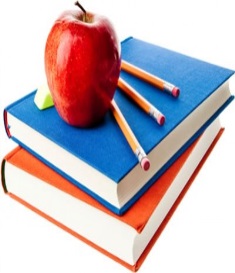 What is required to be an Ambassador?Student must:Be a student in the College of EducationHave good people skillsComfortable speaking to a large audience of peopleTeam playerPlease include with this completed form:□	Resume describing your curricular and co-curricular involvement□	One-page typed cover letter which includes why you would make a great Ambassador for the College of Education□	One reference form (attached) completed by an instructor, advisor, or work/volunteer supervisor. (A letter of reference may be substituted if it addresses your interpersonal skills, communication skills, leadership/involvement, and any other qualities that would make you an outstanding Ambassador.)Return completed application to Karla Rockhold by Friday, May 15th at 5 pm.Selected candidates will be invited to interview on May 21st, 22nd, and 25thFor more information, please contact Karla Rockhold. Phone: 541-737-4661. E-mail: karla.rockhold@oregonstate.eduCollege of Education			    2015-2016			      Ambassador ApplicationName	First				Middle				LastLocal Address		Street				City			State		Zip CodePhone Number					ONID E-mailPrimary Degree						Student ID Number			Current Class Standing:	FR	SO	JR	SR	POST-BACMajorMinor(s)Credit Hours Completed at end of Winter 2015Have you been admitted to the Professional Level of the Double Degree?   YES		NOIf not, do you expect to be admitted by June 1, 2016?	YES	    NOArea of Authorization:Early Childhood: _____	Elementary: _____	Mid-Level: _____	High School: _____Area of Endorsement for Mid-Level/High School: ___________________________________Photo Release: I release photos of me taken at Education Events to be released for publicity and marketing purposes:Signature								DateOSU College of Education Ambassadors Reference FormTHIS SECTION TO BE COMPLETED BY APPLICANTNAME OF APPLICANT ___________________________________________________________PRIMARY MAJOR ________________________ CAREER GOAL(S) _______________________NAME/POSITION OF REFERENCE:_________________________________________________						(Name)			(Occupation or position)_____________________________________________________________________________THIS SECTION TO BE COMPLETED BY REFERENCEThe College of Education would greatly appreciate your assistance in identifying students who would excel in the capacity of promoting the vision and values of Oregon State University and our college.The College of Education is seeking students with strong interpersonal skills, initiative, and leadership who could represent the college to prospective students and their families, alumni, donors, and the community.The Ambassadors’ main responsibilities are to provide general information about the different licensure programs in the college as well as answer questions about student life on campus; lend their assistance at on and off-campus recruiting events; assist in outreach activities; and represent the college’s student body when meeting with alumni and the Board of Visitors.This reference is prepared with the understanding that the form is a confidential education record to be used by the College of Education and cooperating organizations.1. How long and in what capacity have you know the applicant? ______________________________________________________________________________2. Please indicate the applicant’s rank in the following areas in comparison with other individuals you have known at a similar stage in their education:3. Additional Comments: Please provide any additional comments you feel will help in evaluating this student for the position of OSU College of Education Ambassador.4. Overall Recommendation: Please check the box that most nearly expresses your ranking of the applicant in comparison to other students you work with.□ Exceptional individual□ Above average individual□ Average individual□ Needs improvement, recommend with reservations□ UnacceptableSigned _______________________________ Printed Name ___________________________Address ______________________________ Phone _________________ Date ___________Please submit this form or a separate letter of recommendation to:Karla Rockhold, College of Education, Furman Hall 104Oregon State University, Corvallis, OR 97331OutstandingAbove averageAverageAcceptableBelow AverageN/AAcademic PromiseInvolvement/Leadership(Campus/Community)InitiativeCommunication SkillsInterpersonal SkillsMaturity/Responsibility